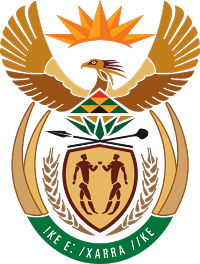 MINISTRY FOR COOPERATIVE GOVERNANCE AND TRADITIONAL AFFAIRSREPUBLIC OF SOUTH AFRICANATIONAL ASSEMBLYQUESTIONS FOR WRITTEN REPLYQUESTION NUMBER 2017/ 2538DATE OF PUBLICATION: 25 AUGUST 2017Mrs A M Dreyer (DA) to ask the Minister of Cooperative Governance and Traditional Affairs:(1)	Whether, with reference to the reply to question 2459 on 28 July 2015, he wrote to the Member of the Executive Council (MEC) for Local Government in Gauteng; if not, why not; if so, will he provide Mrs A M Dreyer with a copy of the letter and any further correspondence between the MEC and himself in relation to this matter;(2)	whether the relevant report was tabled in accordance with section 106(4) (b) of the Local Government: Municipal Systems Act, Act 32 of 2000, which states that the MEC must table a report detailing the outcome of the investigation in the relevant provincial legislature within 90 days from the date on which the Minister requested the investigation; if not, why not;(3)	what were the findings of the investigation?(4)	will he provide Mrs A M Dreyer with a copy of the full report of the specified investigation?		Reply:Yes, my predecessor wrote to the MEC responsible for Local Government in Gauteng requesting him to commission an investigation, in terms of section 106 of the Local Government: Municipal Systems Act, 2000 (Act No 32). The correspondence to the MEC is attached as Annexure A.The MEC responsible for Local Government in Gauteng referred the matter to the municipality.  The municipality dealt with the matter through a disciplinary process and the outcome was the dismissal of the employee concerned.  In light of the above, investigation report was therefore not tabled.   As stated above, the outcome was the dismissal of the employee concerned.In light of the above, investigation report is therefore not available.   